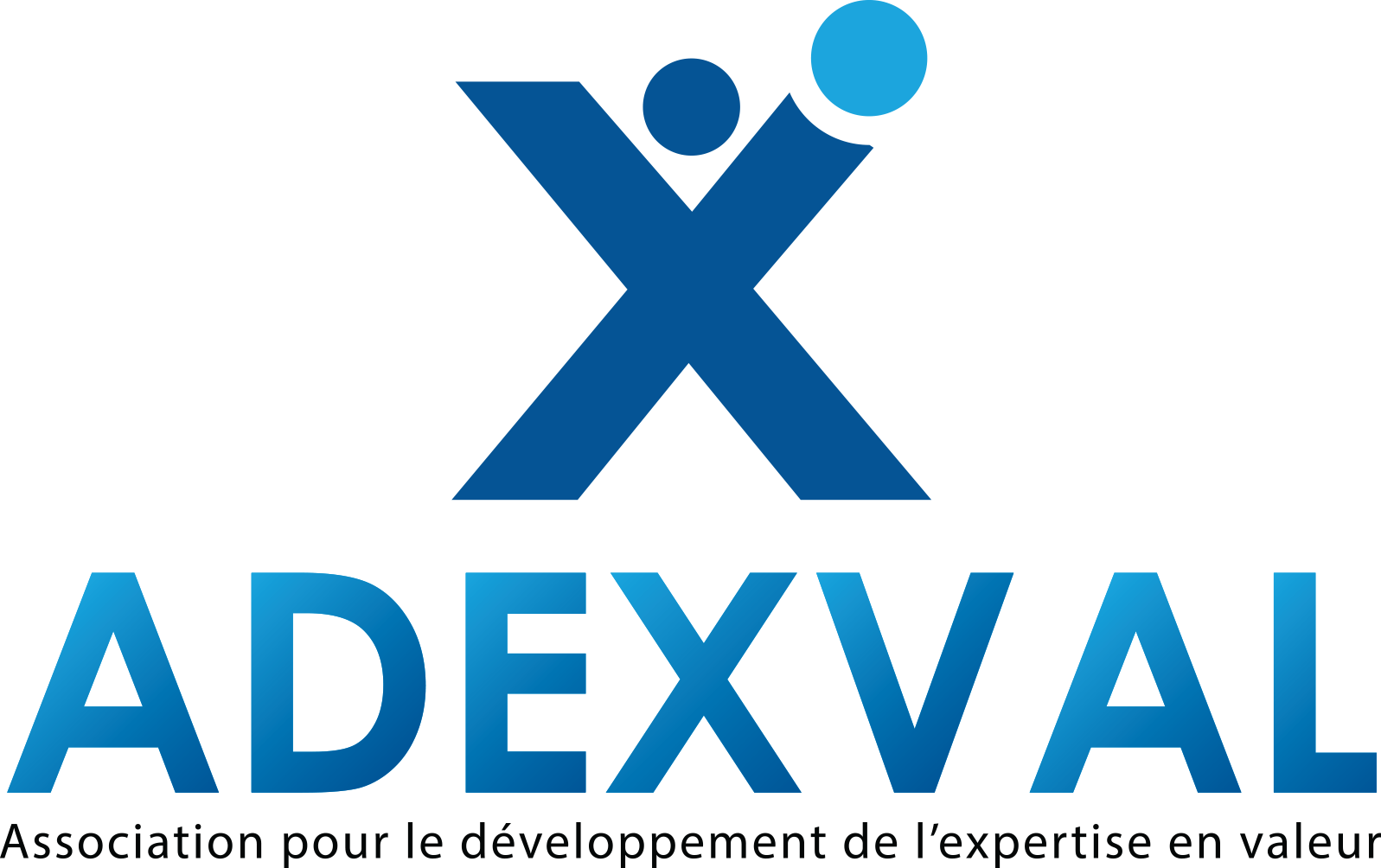 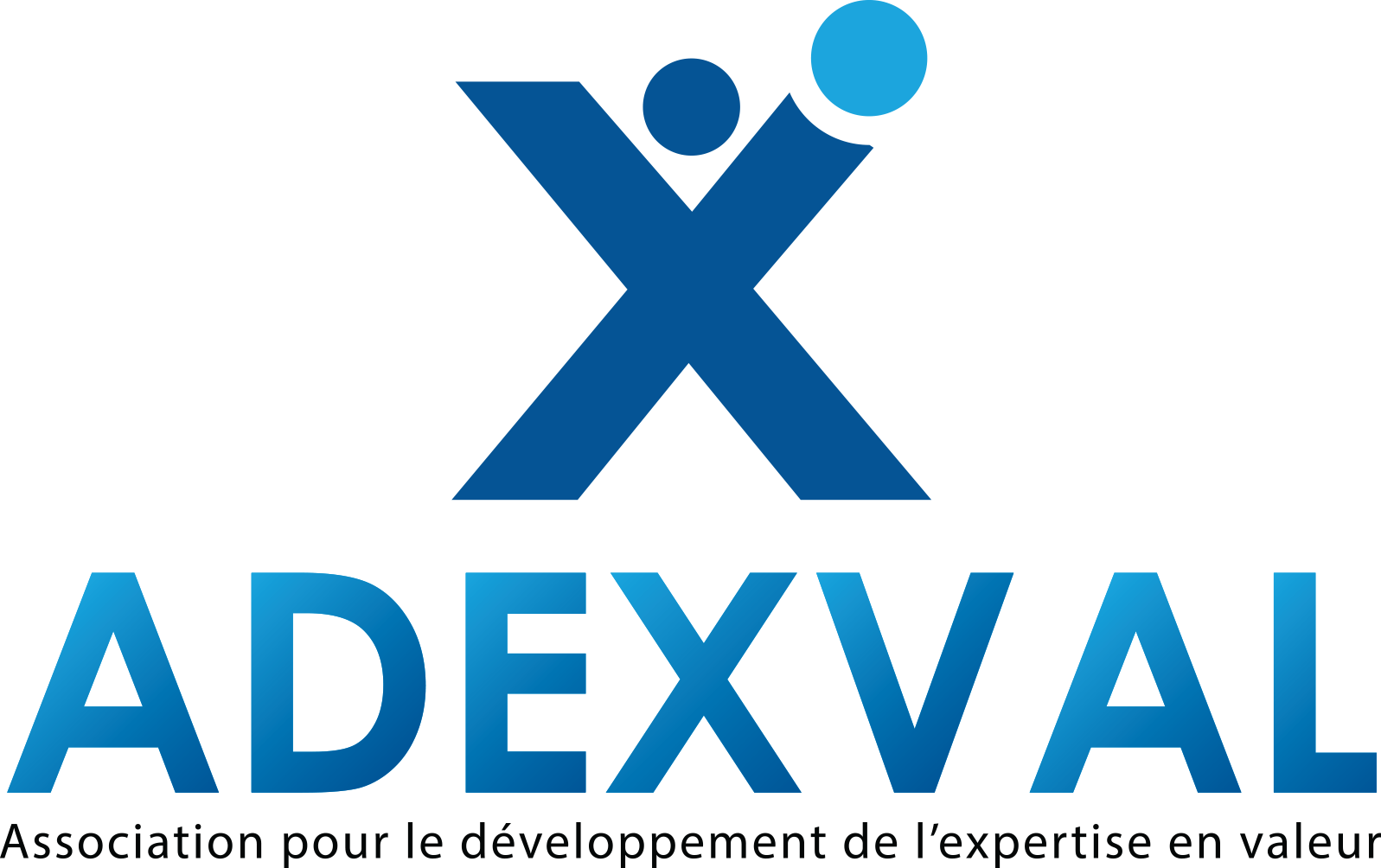 DOSSIER DE DEMANDE D’ADMISSIONNom :	………………………………………………….……………………………………………………….Prénom : ………………………………………………….…………………………………………………..	Date et lieu de naissance :	/	/	à	Nationalité …………………………………………………………………………….....................Domiciliation professionnelle : ………………………………………………………………….J’exerce la profession de : ………………………………………………………………………….Depuis le :…………………………………………………………………………………………………… Profession libérale ou en société ? Si exercice en société précisez les mentions légales de la société et vos fonctions (joindre K bis).……………………………………………………………………………………………………………………..Adresse et téléphone : …………………………………………………………………………………Téléphone :	………………………………………………………………………………………………….Portable : ……………………………………………………………………………………………………..E-mail : …………………………………………………………………………………………………………Site internet : ……………………………………………………………………………………………….Diplômes universitaires ou autres : ……………………………………………………………..Carrière et activités professionnelles : …………………………………………………………Certifications professionnelles : …………………………………………………………………..Inscrit près d’une Cour d’Appel Judiciaire :…………………………………………………..Inscrit près d’une Cour d’Appel Administrative :..………………………………………..Il est porté à la connaissance du candidat les points suivants :Le conseil d’administration de l’association est souverain quant à l’acceptation ou non des candidatures qui lui sont soumises,Aucun recours ni demande de justification ne peut être déposé à l’encontre de l’association si cette dernière refusait votre candidature, Les frais de dossiers sont gratuits, les droits d’entrée sont fixés à 150 €.La cotisation de la première année civile est offerte aux nouveaux entrants. A titre d’information le montant de la cotisation pour l’année 2022 est de 150,00 €,En adhérant à l’association ADEXVAL, vous vous engagez dès à présent à respecter les statuts et le règlement intérieur de l’association et à venir à l’assemblée générale qui suivra votre admission aux fins de vous présenter aux autres membres,Il n’est possible d’utiliser la qualité de membre de l’association ADEXVAL qu’en votre nom personnel exclusivement et sous votre signature et ce uniquement à partir du moment où l’association vous aura notifié l’acceptation de votre adhésion, Je certifie sur l’honneur que les renseignements fournis ci-dessus et en annexes au présent dossier de candidature sont sincères et véritables. J’ai pris connaissance des différents points mentionnés en page 2 du présent dossier.Mention manuscrite « Bon pour accord »Fait à ……………………………                                               Le ……Signature A REMPLIR et A RETOURNER au SIEGE DE l’ASSOCIATIONLISTE DES PIECES A FOURNIRUne photo d’identité en version numérique (format JPG),Une lettre de motivation précisant ce que vous pensez pouvoir apporter à l’association ADEXVAL,Un extrait de casier judiciaire de moins de 3 mois,K bis de votre société si vous exercez en société,Avis situation répertoire SIRENE (https://avis-situation-sirene.insee.fr ),Photocopie Carte d’Identité (recto/verso),Attestation du contrat d’assurance Responsabilité Civile Professionnelle de l’année en cours,Curriculum vitae,Photocopies des diplômes mentionnés dans le dossier de candidature,Justificatifs des références et certifications professionnelles,En tant qu’expert déjà en activité, 2 exemples de rapport « anonymes ».